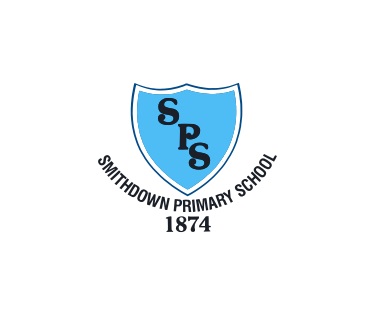 AutumnSpringSummerScienceSoundAnimals including HumansElectricityAll living thingsStates of MatterGeographyCostal processes and landformsThe Rhine and the Mediterranean Tourism PopulationExtreme EarthEarthquakes and DesertsHistoryThe Victorians The RomansEarly Civilisations (focus on early Islamic civilisation due to cohort of children)- BaghdadComputingCAD Designing a product CodingScratch and SpheroCoding MicrobitsPEFundamentals  Ball SkillsDance or GymnasticsHockey Athletics Strike & Field (cricket)ArtStory Telling through drawing Exploring PatternExploring how we can use colour, line and shape to create patterns, including repeating patterns.(Create mosaic)Sculpture (link to Islamic feast)DT2D Shape to 3D product- StockingsSimple circuits and switches-Light up SignFood TechnologyItaly – Pasta BolognaiseREWhat does it mean to be a Hindu in Britain today? (part 2)Living What does it mean to be a Christian in Britain today? (Part 2)LivingWhy are festivals important to religious communities?ExpressingWhy is Jesus inspiring to some people?Believing What can we learn from religions about deciding what is right and wrong?Living Why do some people think that life is like a journey and what significant experiences mark this?Expressing PHSEBeing me Celebrating Differences Dreams and Goals Healthy me RelationshipsChanging meMusicBrass instrumentsBrass instrumentsBrass instrumentsSpanishSelf, family and friendsSchool lifeThe world around usAnimals and home environmentLeisureSummer